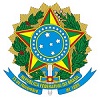 Ministério da EducaçãoUniversidade Federal dos Vales do Jequitinhonha e MucuriInstituto de Ciência e TecnologiaFORMULÁRIO DEVOLUÇÃO DE DIÁRIAS – EMISSÃO GRU 	Procedimento para emissão de GRU para devolução de valores de diárias. Lembramos que o prazo para devolução ao erário é de 05 (cinco) dias a partir da data de retorno de viagem, conforme Portaria MEC Nº 403/09.1º Passo: Acessar o endereço http://www.tesouro.fazenda.gov.br/ ou https://consulta.tesouro.fazenda.gov.br/gru/gru_simples.asp (link direto para a GRU).2º Passo: Clicar no link GRU (Guia de Recolhimento da União) caso o acesso tenha sido feito pela página principal do Tesouro Nacional;3º Passo: Preencher os dados:Unidade Gestora (UG): 153036Gestão: Selecione 15243Código de Recolhimento: Selecione 68802-9 - DEVOL. DIÁRIAS-EXERCÍCIO4º Passo: Clicar em “Avançar”5º Passo: Preencher os dados:Número de referência: 16888315000157005Competência: mês em que a diária foi paga.Vencimento: 05 dias da data de retorno de viagem.Valor principal e valor total: é o valor a devolver.6º Passo: Selecione uma opção de geração: utilizamos normalmente a geração em PDF, pois facilita o envio por e-mail para o proposto.7º Passo: Clicar em “Emitir GRU” 	A GRU deve ser paga somente no Banco do Brasil, conforme instruções contidas no site Diárias e Passagens/UFVJM: Orientações para realização de pagamento da GRU Simples no Banco do Brasil. 	Depois do pagamento da GRU, o proposto deverá encaminhar o comprovante ao proponente (solicitante da viagem no SCDP). O proponente por sua vez deverá anexar o comprovante no SCDP e informar a devolução de valores no menu "Prestação de contas", módulo "Devolução de valores".